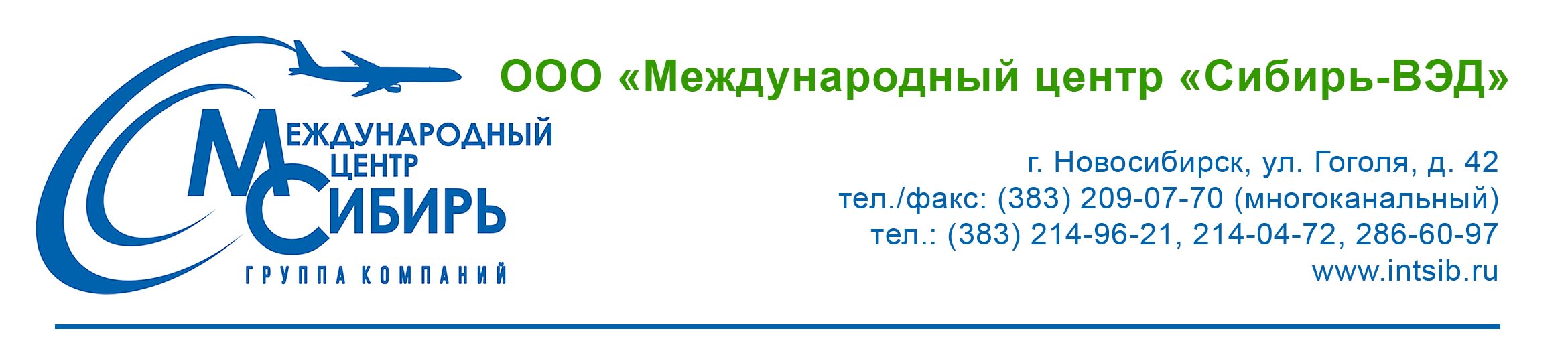 КОММЕРЧЕСКОЕ ПРЕДЛОЖЕНИЕ商业提案	Предлагаем к рассмотрению цены на поставку Рапсового масла урожая 2017 -2018 года  в Сибирском Федеральном Округе России. Срок поставки  в КНР составляет 23-30 дней с момента получения оплаты заводу – изготовителю. 我们在俄罗斯西伯利亚联邦区提供2017 - 2018年收获的菜籽油供应价格。 从收到付款到制造商，中国的交货时间为23-30天。Стоимость за транспортно экспедиционное обслуживание 5 % от стоимости поставки.运输转发服务的成本是交付成本的5％。 Генеральный директорООО «Международный центр «Сибирь-ВЭД»				А.Н. КурмакаевНаименование名Наименование名Наименование名Наименование名Кислотное число 酸值Кислотное число 酸值Кислотное число 酸值Влага湿气Влага湿气Влага湿气Содержание эруковой кислоты 芥酸的含量Содержание эруковой кислоты 芥酸的含量Перекисное число 过氧化值Перекисное число 过氧化值Транспортная упаковка 运输包装Транспортная упаковка 运输包装Цена FOB Vladivoctok Цена FOB Vladivoctok Партии к отгрузке в месяц批量发货每月Партии к отгрузке в месяц批量发货每月Рапсовое масло рафинированное дезодорированное 精制除臭菜籽油Рапсовое масло рафинированное дезодорированное 精制除臭菜籽油Рапсовое масло рафинированное дезодорированное 精制除臭菜籽油Рапсовое масло рафинированное дезодорированное 精制除臭菜籽油0,25 мг0,25 мг0,25 мг0,08 %0,08 %0,08 %0,80 %0,80 %3 ммоль3 ммольБочки 200 литровБочки 200 литров950 usd/ton950 usd/ton500 тонн – 3 000 тонн500 тонн – 3 000 тоннРапсовое масло нерафинированное 未精制的菜籽油Рапсовое масло нерафинированное 未精制的菜籽油Рапсовое масло нерафинированное 未精制的菜籽油Рапсовое масло нерафинированное 未精制的菜籽油0,60 мг0,60 мг0,60 мг0,30 %0,30 %0,30 %4,20 %4,20 %8 ммоль8 ммольБочки 200 литровБочки 200 литров890 usd/ton890 usd/ton500 тонн – 3 000 тонн500 тонн – 3 000 тонн